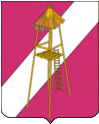 АДМИНИСТРАЦИЯ СЕРГИЕВСКОГО СЕЛЬСКОГО ПОСЕЛЕНИЯ КОРЕНОВСКОГО РАЙОНАПОСТАНОВЛЕНИЕ  13 марта 2015 года									№ 48  ст.СергиевскаяОб утверждении ведомственной целевой программы«Безопасность дорожного движения на территории Сергиевского сельского поселения Кореновского района  на 2015 год»Во исполнение Постановления Правительства Российской Федерации от 03 октября 2013 года № 864, указания ГУ МВД России по Краснодарскому краю от 12 декабря 2013 года № 7/2-02-5104 «О разработке муниципальных программ по повышению безопасности дорожного движения», в соответствии со статьей 179.3 Бюджетного кодекса Российской Федерации, Постановлением от 10 апреля 2013 года № 44 «Об утверждении Порядка разработки, утверждения и реализации ведомственных целевых программ», Уставом Сергиевского сельского поселения Кореновского района  п о с т а н о в л я е т:1. Утвердить  ведомственную целевую  программу  «Безопасность дорожного движения на территории Сергиевского сельского поселения Кореновского района  на 2015 год»  (прилагается).2. Финансовому  отделу администрации Сергиевского сельского поселения Кореновского района (Бундюк) предусмотреть в                        бюджете Сергиевского сельского поселения на 2015 год  денежные средства на реализацию ведомственной целевой программы «Безопасность дорожного движения на территории Сергиевского сельского поселения Кореновского района  на 2015 год».3. Общему отделу администрации Сергиевского сельского поселения Кореновского района (Горгоцкая) обнародовать настоящее постановление и разместить его на официальном сайте администрации Сергиевского сельского поселения Кореновского района в сети Интернет.           4. Контроль за выполнением настоящего постановления оставляю за собой.  5. Постановление вступает в силу после его официального обнародования и распространяется на правоотношения, возникшие с 1 января 2015 года.ГлаваСергиевского сельского поселенияКореновского района 						                     С.А. Басеев	ВЕДОМСТВЕННАЯ ЦЕЛЕВАЯ Программа«Безопасность дорожного движения на территории Сергиевского сельского поселения Кореновского района  на 2015 год»I. Паспорт ведомственной целевой программы  «Безопасность дорожного движения на территории Сергиевского сельского поселения Кореновского района  на 2015 год»1. Характеристика проблемы (задачи)1. Обоснование необходимости разработки Программы За предыдущие 10 лет в России зарегистрировано около 27 миллионов дорожно-транспортных происшествий, в результате которых 350 тысяч человек погибли и почти 2,2 миллиона получили тяжкие повреждения. Так, за 10 месяцев 2014 года на территории Краснодарского края зарегистрировано 5657 дорожно-транспортных происшествий, в которых 1132 человека погибли и 6714 получили ранения. На высший уровень аварийности на дорогах городов, населенных пунктов в значительной степени влияет уровень транспортной дисциплины участников дорожного движения. В настоящее время не уменьшается количество водителей, управляющих транспортом в нетрезвом состоянии, нарушающих скоростной режим, правила обгона, нередко выезжающих на полосу встречного движения и так далее.С увеличением уровня автомобилизации и включением все большего числа граждан в дорожное движение возрастает роль государства в обеспечении безопасности дорожного движения, сохранения жизни и здоровья участников движения. Уменьшать уровень аварийности, людские и материальные потери возможно лишь при осуществлении согласованного комплекса мероприятий по обеспечению безопасности дорожного движения законодательного, экономического, организованного, технического и воспитательного характера. Эффективность же самих мероприятий во многом будет зависеть от наличия необходимого целевого финансирования.2. Основные цели и основные задачи Программы	Целью Программы является создание безопасных условий для движения на автодорогах и улицах населенных пунктов сельского поселения, обеспечение охраны жизни, здоровья граждан и их имущества, снижение аварийности.         Для достижения указанной цели необходимо решить следующие задачи:Совершенствовать систему управления обеспечением безопасности дорожного движения;Совершенствовать дорожные условия;Сформировать безопасное поведение участников дорожного движения и предупредить детский дорожно-транспортный травматизм.Целевые индикаторы3. Перечень мероприятий Программы4. Сроки реализации Программы	Реализовать мероприятия, предусмотренные Программой, намечено в  2015 году.5. Объемы и источники финансирования программы	Программа реализуется за счет средств, выделяемых из бюджета Сергиевского сельского поселения Кореновского района. 	Всего на реализацию программных мероприятий запланировано 100,0    тыс. рублей.         Финансирование на выполнение мероприятий Программы является прогнозным и может уточняться в процессе исполнения бюджета Сергиевского сельского поселения. 6. Оценка социально-экономической эффективности  Программы	В результате реализации Программы за счет координации деятельности предприятий, организаций различных форм собственности и общественных предприятий, организаций различных форм собственности и общественных организаций, в части повышения безопасности дорожного движения, ожидается повышение уровня защищенности участников дорожного движения, снижение аварийности на дорогах и сокращения в связи с этим на 10% числа пострадавших.         Реализация Программы положительно скажется на обеспечении безопасности дорожного движения на территории Сергиевского сельского поселения Кореновского района.ПРИЛОЖЕНИЕУТВЕРЖДЕНА постановлением администрацииСергиевского сельского поселенияКореновского районаот 13 марта 2015 г.   №  48Наименование субъекта бюджетного планирования (главного распорядителя средств бюджета Сергиевского сельского поселения)Администрация Сергиевского сельского поселения Кореновского районаНаименование программыВедомственная целевая программа «Безопасность дорожного движения на территории Сергиевского сельского поселения Кореновского района  на 2015 год»Цели и задачи ПрограммыСоздание безопасных условий для движения транспорта и пешеходов на улицах Сергиевского сельского поселения Кореновского районаЦелевые индикаторы и показателиСнижение уровня риска ДТП и количества дорожно-транспортных происшествий, формирование общественного мнения о важности проблемы безопасности  дорожного движения и сокращения числа нарушений правил дорожного движения. Совершенствование работ по устранению неудовлетворенных дорожных условий.Наименование программных мероприятий- Информирование населения, Совета депутатов Сергиевского сельского поселения о состоянии аварийности на автотранспорте. Внесение предложений, направленных на предупреждение ДТП;-  Организация и проведение на территории Сергиевского сельского поселения массовых профилактических мероприятий, направленных на решение проблем безопасности дорожного движения;-  Проведение комиссионных проверок состояния улично-дорожной сети, их соответствие требованиям дорожного движения;-   Провести ремонт дорожного покрытия на территории поселения;-   Приобретение и установка дорожных знаков;- Обеспечение «треугольника видимости» на нерегулируемых перекрестках и примыканиях улиц и дорог;-   Провести ремонт тротуарных дорожек на территории поселения;-  Мероприятия по профилактике детского дорожно-транспортного травматизма, в т.ч. игры на местности, тренинги по правилам дорожного движения.Сроки реализации Программы2015 годОбъем и источники финансирования Программы 100   тыс. рублейФинансирование Программы осуществляется за счет средств бюджета Сергиевского сельского поселения Кореновского района.Ожидаемые конечные результаты реализации ПрограммыСнижение аварийности на дорогах и сокращение в связи с этим дорожно-транспортного травматизма.Наименование целевого индикатораЕдиница измеренияЗначение индикатораЗначение индикатораНаименование целевого индикатораЕдиница измерения2014г.2015г.Количество дорожно-транспортных происшествийшт.00Количество пострадавших в ДТПчел.00Протяженность отремонтированной дорожной сетикм4,55,0Количество установленных дорожных знаковшт.2525№ п/пНаименование мероприятияСроки реализа-цииИсполнитель (ответственный за выполнение)Объем и источники финансирования(тыс. рублей)1. Совершенствование системы управления обеспечения безопасности дорожного движения1. Совершенствование системы управления обеспечения безопасности дорожного движения1. Совершенствование системы управления обеспечения безопасности дорожного движения1. Совершенствование системы управления обеспечения безопасности дорожного движения1. Совершенствование системы управления обеспечения безопасности дорожного движения1.1Информирование населения, Совета депутатов Сергиевского сельского поселения о состоянии аварийности на автотранспорте. Внесение предложений, направленных на предупреждение ДТП.2015 годСпециалисты администрации Сергиевского СПсовместно с ОГИБДД-1.2Организация и проведение на территории Сергиевского сельского поселения массовых профилактических мероприятий, направленных на решение проблем безопасности дорожного движения2015 годСпециалисты администрации Сергиевского СП, председатели ТОС совместно с ОГИБДД-2. Совершенствование дорожных условий и внедрение технических средств регулирования дорожного движения.2. Совершенствование дорожных условий и внедрение технических средств регулирования дорожного движения.2. Совершенствование дорожных условий и внедрение технических средств регулирования дорожного движения.2. Совершенствование дорожных условий и внедрение технических средств регулирования дорожного движения.2. Совершенствование дорожных условий и внедрение технических средств регулирования дорожного движения.2.1Проведение комиссионных проверок состояния улично-дорожной сети, их соответствие требованиям дорожного движения.2 и 4 квартал 2015 годаСпециалисты администрации Сергиевского СП совместно с ОГИБДД-2.2Провести ремонт дорожного покрытия на территории поселения2015 годАдминистрация Сергиевского СП Кореновского района-2.3Приобретение и установка дорожных знаков2015 годАдминистрация Сергиевского СП Кореновского района 100,0(бюджет Сергиевского СП Кореновского района)2.4Обеспечение «треугольника видимости» на нерегулируемых перекрестках и примыканиях улиц и дорог2 квартал 2015г.Специалисты администрации Сергиевского СП Кореновского района-2.5Провести ремонт тротуарных дорожек на территории поселения2015г.Администрация Сергиевского СП Кореновского района-3. Предупреждение детского дорожно-транспортного травматизма.3. Предупреждение детского дорожно-транспортного травматизма.3. Предупреждение детского дорожно-транспортного травматизма.3. Предупреждение детского дорожно-транспортного травматизма.3. Предупреждение детского дорожно-транспортного травматизма.3.1Мероприятия по профилактике детского дорожно-транспортного травматизма, в т.ч. игры на местности, тренинги по правилам дорожного движения2 и 4 квартал 2015 годаСпециалисты администрации Сергиевского СП совместно с ОГИБДД, специалистами МБОУ СОШ №6-